Contexte professionnelÁ la suite de l’accident durant lequel un réparateur a été blessé par un drone au cours d’un test, M. Tardy à découvert que la société n’était pas à jour de ses obligations en matière de sécurité du travail. Lors d’un entretien, l’expert comptable a demandé si les toutes les activités de l’entreprise étaient bien couvertes par des assurance et notamment si les accidents avec des tiers lors de tests de drones, étaient couverts.M. Tardy vous demande de faire le point sur les contrats actuels et de répondre aux interrogations de l'expert-comptable.Travail à faireIdentifiez les risques internes et externes liés aux tests de drones (documents 1 et 2) et précisez, pour chaque risque, l’assurance qui couvre l’entreprise.M. Tardy s’interroge sur les clauses du contrat d’assurance qui couvrent l’entreprise contre les accidents survenus chez les clients à la suite d’une mauvaise réparation ou d’une pièce défaillante montée par nos soins.Recherchez dans notre contrat avec AXA (document 3) les clauses qui couvrent ce risque et faites une réponse écrite à M. Tardy.Rédigez une lettre à notre assureur pour lui demander si notre contrat couvre les dommages occasionnées à des tiers externes à l’entreprise lors des tests de drones.M. Tardy a fêté ses 50 ans et il vient de perdre un ami dans un accident de voiture. Ce malheur l’a amené à s’interroger sur les conséquences potentielles de sa disparition sur l’entreprise, s’il venait à être victime d’une maladie ou d’un accident. Il souhaite prémunir la société contre ce type de risque. Il vous demande votre avis.Recherchez le contrat d’assurance qui couvre ce risque.Doc. 1  Protocole de test des drones par les réparateursChaque drone qui a fait l’objet d’un entretien, d’un nettoyage, ou d’une réparation est testé avant d’être remis au client. Les tests ont lieu :sur le terrain ouvert qui jouxte l’entreprise pour les drones dont la portée du récepteur est inférieure à 500 m. (les habitations les plus proches sont à 300 m)sur un terrain ouvert en pleine campagne éloignée de toute habitation, pour les drones dont la portée du récepteur est supérieure à 500 m (les habitations les plus proches sont à 1 000 m).Les drones fonctionnent sur batterie ou à l’aide d’un moteur à essence.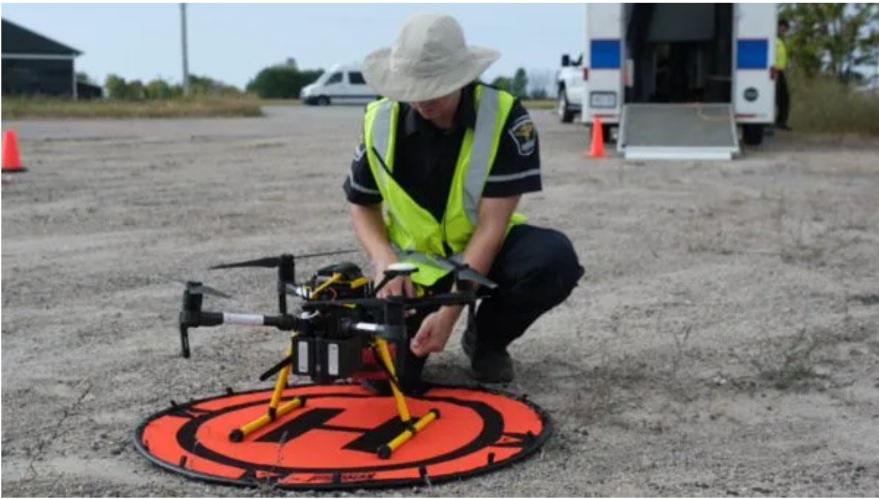 1. Départ du test Le drone est placé au centre du terrain, l’opérateur s’installe avec la télécommande sur le bord du terrain à 100 m. 2. Décollage verticalFaire monter à 3 reprises le drone à une hauteur de 200 m et en le reposant à chaque fois à son point de départ.3. Déplacement horizontalFaire décoller le drone à 20 m et tester son déplacement horizontal en lui faisant faire 3 boucles de 200 m de diamètres dans le sens des aiguilles d’une montre puis le poser à son point de départ. Renouveler l’exercice avec un déplacement à l’inverse des aiguilles d’une montre.Limite de réceptionFaire décoller le drone à 20 m et l’éloigner jusqu’à la portée de sécurité annoncée par le constructeur avant d’être reposé à son point de départ.Réaliser le test dans 2 directions différentes.Perte de portéFaire décoller le drone à 100 m et l’éloigner de 100 m horizontalement, simuler un arrêt moteur, reprend le contrôle du drone, puis réaliser l’opération à 200 mètres, 500 mètres, 1000 m selon la puissance du moteur et les portées annoncées par le constructeur.Doc. 2  Problèmes soulevés par les testeursLes problèmes suivants sont soulevés par les réparateurs :Pour gagner du temps et éviter des déplacements les tests des drones dont la portée est supérieure à 500 m sont réalisés sur le terrain qui jouxte l’entreprise.Certains tests sont réalisés par des réparateurs sans certification de vol, lorsque tout le monde est occupé.L’accès au terrain d’essai n’est pas protégé et il est arrivé à plusieurs reprises que des personnes entrent sur le terrain pendant un essai et se retrouvent sur la trajectoire d’un drone en test.Un drone réparé par nos soins est remis au client s’est écrasé sur une voiture en circulation que s’est renversée et dont les occupants ont été gravement blessés. Le drone était piloté par le client. Ce dernier nous rend responsable de l’accident. Le drone n’aurait pas été correctement réparé. M. Brenner (réparateur) a été blessé au bras par un drone au cours d’un test. Doc. 3  Contrat multirisques RéponsesIdentifiez les risques internes et externes liés aux tests de drones (documents 1 et 2) et précisez pour chaque risque l’assurance qui couvre l’entreprise.M. Tardy s’interroge sur les clauses du contrat d’assurance qui couvrent l’entreprise contre les accidents survenus chez les clients à la suite d’une mauvaise réparation ou d’une pièce défaillante montée par nos soins.Recherchez dans notre contrat avec AXA (document 3) les clauses qui couvrent ce risque et faites une réponse écrite à M. Tardy.Rédigez une lettre à notre assureur pour lui demander si notre contrat couvre les dommages occasionnées à des tiers externes à l’entreprise lors des tests de drones.M. Tardy a fêté ses 50 ans et il vient de perdre un ami dans un accident de voiture. Ce malheur l’a amené à s’interroger sur les conséquences potentielles sur l’entreprise de sa disparition, s’il venait à être victime d’une maladie ou d’un accident. Il souhaite prémunir la société contre ce type de risque. Il vous demande votre avis.Recherchez le contrat d’assurance qui couvre risque.Mission 1 – Identifier les risques et les couverturesMission 1 – Identifier les risques et les couvertures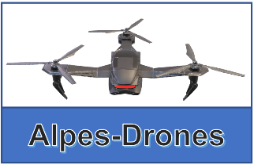 Durée : 1 h 10’  ou 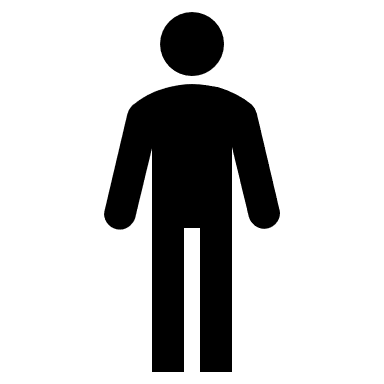 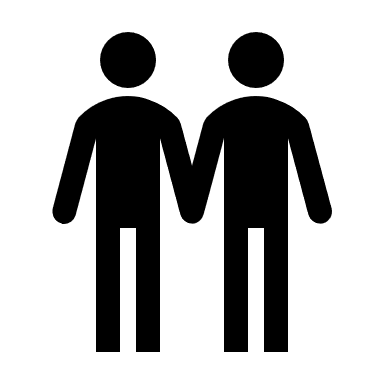 SourceConditions générales contrat multirisque professionnelContrat N° 1456-75-2895 du 15/10/2005Conditions générales contrat multirisque professionnelContrat N° 1456-75-2895 du 15/10/2005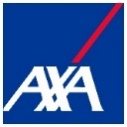 Nature des garantiesMontant desgaranties par sinistreMontant desfranchisesA – Assurance des biensIncendie, explosion, dégât des eaux, tempête, grêle, dommage électrique,2 000 000 €5 000 €Vol vandalisme avec protection des locaux 500 000 €1 500 €Bris de machine (valeur d’usage)50 000 € / an10 % valeur neufTransport de marchandises 20 000 € / an10 % valeur neufVéhicule déplacement personne70 000 € / an2 000 €Véhicule déplacement marchandises70 000 € / an2 000 €B – Assurance des responsabilitésDommage corporel, matériels, et immatériels confondus10 000 000 €NÉANTDont :Faute inexcusable employeur1 000 000 €NÉANTDommages matériels et immatériels2 000 000 €11 500 €Responsabilité d’exploitationIllimité1 jour de CADommages subis par les biens confiés, y compris les biens loués ou loués150 000 €11 500 €Dommages immatériels700 000 €10 % du dommageDommages environnementaux1 500 000 €200 €Dommage aux tiers après livraison2 000 000 €NÉANTResponsabilité médicale8 000 000 €NÉANTC – Assurance protection juridique15 000 €Tarif annuel : 24 000 €Tarif annuel : 24 000 €Tarif annuel : 24 000 €